Példája hordoz és példáját hordozom, egész életemben – kérlelhetetlenül, rendületlenülMagyar Életfa díj ~ Aranyplakett ~ PlakettA Vajdasági Magyar Művelődési Szövetség várja a felterjesztéseketErős és élő közösségeink – egyáltalán a lehetőségek és feltételek – megteremtésében, a közösségek megtartásáért egyének, csoportok, társulások, intézmények vagy egész intézménnyel felérő személyek szolgálnak. Sokszor és legtöbbször erejükön felül, mérhetetlen alázattal, elhivatottsággal, mély és tántoríthatatlan hittel abban, hogy van még mindig keresni és kutatni való, s hogy a szülőföld marasztaló és egyben megtartó.Köz- és közösségi szolgálat ez, értékteremtés, kérlelhetetlen teherbírás és rendíthetetlen erő: csendes és dolgos munka, a derű és a közösségszeretet tettre váltása. Élet- és értékszeretet, amelyben benne munkál az a remény is, hogy az mások számára is fontos.Nem mulaszthatjuk el kimondani: mindez nincs a lélek és a gondviselés, de elhivatottság és tehetség nélkül sem. Nincs és nem is lehetne, lehetett volna, nem lehet azok nélkül, akiknek a hitelesség jelenti az alapot – pontosabban ez jelent mindent!Mindent: a gyökereket nem megfeledő merészségnek hitét és hűségét, amelyből elköteleződés, küldetésvágy és -tudat táplálkozik, fakad. Az, hogy miként tudjuk birtokba venni a tájat, miként vállaljuk, hogy közösségünkért munkálkodunk, amely valamilyen egyszeri és apró csodaként – beleíródva közösségünk történetébe – példaadó szolgálatként is testesül!A Vajdasági Magyar Művelődési Szövetség életműdíja, a Magyar Életfa díj, a példaértékű életpályák, pályaívek elismerésére alapított Plakett és a Kárpát-medence magyar közösségeiért vállalt és végzett hiteles őrző és teremtő munka elismeréséül létrehozott Aranyplakett arról a kötelességről és felelősségről beszél, hogy ezen életművek és életpályák mellett nem mehetünk el szótlanul. Mindez arról kell, hogy szóljon, hogy az évtizedek küzdelmeit, tanítói munkáját, alkotói, művészi pályáját, a mindennapi tenni akarást és annak hitét méltóképp köszönjük meg, az előtt méltóképp tudjunk elismeréssel adózni. Hisz mindennapi hitükkel, de közösségteremtő derűjükkel is különlegesen sokat adtak mindnyájunknak. Őnélkülük közösségünk, értékrendünk és értékszeretetünk messze került volna, messze kerülne álmától, vágyaitól, erejétől – jövőképétől.A Vajdasági Magyar Művelődési Szövetség a fent leírtak alapján kéri Önt/Önöket, hogy segítsék az érdemes és kimagasló személyi, de az alkotó közösségekben és egyesületi, szervezeti szinten elért teljesítmények megbecsülését és méltó elismerését. Amennyiben közösségükben: az anyanyelvápolás, a népzene, a néptánc, a közművelődés, a népművelés, a néprajz,a színházművészet, a versmondás, a bábművészet, az irodalom, a hangszeres zeneművészet és kórusművészet, a film- és fotóművészet, a mozgóképkultúra, a képző- és iparművészet, a művészettörténet, a tárgyalkotó népművészet, az építőművészet, a pedagógusi, a kutatói munka, a történészi kutatások, a közösségi és kulturális emlékezet- és a helytörténet-kutatás terén, közösségünk összefogásáért és formálásáért, a nemzeti összetartozás erősítéséért, kulturális identitásunk gazdagodásáért, a nemzettudat fejlesztéséért végzett tevékenységet és teljesítményt méltónak találják valamely díjra, úgy tisztelettel kérjük Önt/Önöket, felterjesztéseiket juttassák el hozzánk.Az írásos felterjesztéseket, amelynek tartalmaznia kell az elismerésre javasolt személy vagy szervezet rövid pályarajzát, bemutatását, a javaslat indoklását, továbbá a felterjesztő és felterjesztett adatait (telefonszám, postai cím, villámpostacím), legkésőbb 2022. november 14-éig kérjük elküldeni Word-formátumban elektronikusan az office@vmmsz.org villámposta címre vagy postai úton a Vajdasági Magyar Művelődési Szövetség címére (24000 Szabadka, Kossuth Lajos tér 4.).Felterjesztésüket, kérjük, legfeljebb kettő A4-es gépelt oldal terjedelemben tegyék meg. Kérjük, hogy a szöveg végén tüntessék fel mind a felterjesztő, mind pedig a felterjesztett telefonos és lehetőség szerint e-mailes elérhetőségét is.A döntést a beérkezett felterjesztések alapján a Vajdasági Magyar Művelődési Szövetség Elnöksége 2022 decemberében hozza meg.Az elismeréseket a Magyar Kultúra Napja 2023. évi délvidéki központi ünnepségének keretében nyújtják át a díjazottaknak.Őszinte tisztelettel:~ Magyar Életfa díj ~A díjjal – amelyet szervezetünk 2003. július 22-én alapított – minden évben legtöbb négy olyan személyt kívánunk kitüntetni, akiknek életműve – legalább negyvenéves tevékenysége – a délvidéki magyar kultúra, illetve közművelődés valamely ágához kapcsolódik, és ezen a területen maradandót alkottak. A díj Nemes Fekete Edit szabadkai keramikusművész Életfa című kerámia faliképéből és egy vajdasági magyar képzőművész által készített egyedi oklevélből áll.~ Aranyplakett ~Aranyplakett kitüntetésben olyan személyek/közösségek részesülhetnek, akik áldozatkész tevékenységükkel hozzájárultak a délvidéki és az egyetemes magyar kultúra, művészet, közművelődés gazdagításához, eddigi életpályájukkal a Kárpát-medencében és a diaszpórában élő magyarság megmaradását, nemzeti közösségünk fejlődését, értékeink gyarapodását szolgálták. A díjat – amely először 2005-ben került kiosztásra – Nemes Fekete Edit keramikusművész azonos nevű alkotása és egy vajdasági magyar képzőművész által készített egyedi oklevél képezi. A kitüntetést évente egy személynek és/vagy közösségnek ítélik oda.~ Plakett ~A Plakett díjjal a legalább tizenöt éves tevékenységet kívánják elismerni, s olyan a Vajdaságban élő személyek, valamint a Vajdaság területén működő kulturális, közművelődési és civil szervezetek, szakosztályok részesülhetnek benne, akik tevékenységükkel hozzájárultak a délvidéki magyar nemzeti közösség kultúrájának, művészetének, közművelődésének gazdagításához. Az e díjjal elismert eddigi életpályák – főként a felnövekvő generációk számára – olyan példákként is szolgálhatnak, amelyek megmutatják, hogy akár egyvalaki szülőföldjén, szakmai tudása legjavát adva miként és milyen fokon, mértékben tehet, tesz saját nemzeti közösségéért. Az elismerést – amely először 2005-ben került kiosztásra – Nemes Fekete Edit keramikusművész azonos nevű alkotása és a díj odaítélését tartalmazó egyedi oklevél képezi. A kitüntetést évente legfeljebb öt személynek, szervezetnek ítélik oda.Magyar Életfa díjban eddig a következő személyek részesültek:2004: Faragó Árpád színművész, tanár  Szabó Péter temerini amatőr-színházi rendező  Varga Péter zenetanár, a Durindó és Gyöngyösbokréta mozgalom sokéves vezetője  Vitkayné Kovács Vera operaénekes.2005: Fejes György színművész  Király Ernő népzenekutató, zeneszerző  Kódé Károly péterrévei művelődés- és közösségszervező  Dr. Szeli István akadémikus, irodalomtörténész.2006: Ferenczi Jenő színművész  Győrfi Sándor műkedvelő színész, rendező, művelődésszervező, a Berta Ferenc Zsebszínház alapítója  Nagy Sívó Zoltán padéi születésű pedagógus, helytörténész  Németh István prózaíró, publicista.2007: Ádor Pál, a Topolyai Művésztelep vezetője  Andruskó Károly zentai képzőművész  Megyeri Lajos zeneszerző, zenepedagógus.2008: Koncz István magyarkanizsai rendező, színész  Ormay Mária nagybecskereki bábművész, amatőr színész  Petz-Galler Marika belgrádi operaénekes  Szöllősy Vágó Veronika könyvtáros, népdalkörvezető.2009: Barta Júlia bácsfeketehegyi nyugalmazott óvónő, a vajdasági versmondómozgalom lelkes szervezője  Dévavári Beszédes Valéria néprajzkutató, könyvszerkesztő  Gyurcsics Erzsébet zombori nyugalmazott színművész  Horváth Emma, nyugalmazott középiskolai tanár, előadóművész, rendező, a szabadkai Csáth Géza Művészetbarát Kör vezetője.2010: Deák Ferenc magyarittabéi születésű író, dramaturg, rendező  Konrád Emma zenetanár, a nagybecskereki Emmanuel kamarakórus volt karnagya  Lele József muzslyai népművész, citerás, a Népművészet Mestere  Sípos Tibor óbecsei festőművész.2011: Gracza Antal bácskossuthfalvi nyugalmazott zenetanár, kórus- és fúvószenekar-vezető  Karna Margit színművész  mgr. Égető Gabriella nyugalmazott zenetanár, karnagy  Török István palicsi festőművész, művésztelep-vezető.2012: Lepár Ferenc nagykikindai amatőr színjátszó és rendező  Nemes Fekete Edit keramikusművész  Pekár Tibor szabadkai nyugalmazott hegedűművész-tanár, helytörténész  Vicsek Károly filmrendező.2013: Erdei Ernő pancsovai költő, pedagógus, közösség- és művelődésszervező  dr. Hódi Sándor pszichológus, társadalomkutató, közíró  Tóth Rozália csókai népdalkörvezető, népdalénekes  Vass Borsodi Borbála topolyai nyugalmazott irodalomtanár, versfelkészítő.2014: Boros György szabadkai nyugalmazott képzőművészeti tanár és grafikusművész  Káich Katalin művelődéstörténész, professzor emerita  Molnár József kupuszinai műkedvelő színművész, rendező  Ricz Péter szabadkai nyugalmazott főmuzeológus, régész.2015: Balassa Julianna nyugalmazott pancsovai általános iskolai tanár, közösségszervező  Fehér Kálmán költő, író, műfordító  Skrabány Viktor óbecsei festőművész, nyugalmazott képzőművészet szakos tanár.2016: Albert János nyugalmazott színművész  Balogh Pál kupuszinai művelődésszervező  Krizbai Hajnalka nyugalmazott verseci pedagógus, anyanyelvápoló, közösségszervező  dr. Szőke Anna nyugalmazott óvodapedagógus, népművelő, néprajzkutató.2017: Dormán László fotóriporter, újságíró, szerkesztő  Faggyas József, a topolyai Csörgő citerazenekar alapítója, citerás  dr. Hódi Éva nyugalmazott magyartanár és könyvtárvezető, a Szarvas Gábor Nyelvművelő Egyesület elnöke  dr. Silling István kupuszinai néprajz- és nyelvjáráskutató, nyelvész, művelődéstörténész2018: Diósi János doroszlói művelődésszervező  Kalapis Sztoján atya, a Vajdasági Magyar Cserkésszövetség elnöke több mandátumban, az Emmausz Kollégium alapítója, igazgatója  Mezei Erzsébet képzőművész, művésztelepvezető, pedagógus  dr. Pénovátz Antal pacséri nyugalmazott tanár, nyelvjárás- és néprajzkutató.2019: Beszédes Margit, az újvidéki Kapisztrán Ifjúsági kórus karnagya  Kónya Sándor csókai verséneklő, énekmondó, zeneszerző, népzenei gyűjtő  Német Mátyás temerini fényképész, a Magyar Szó nyugalmazott fotóriportere  Vendel Gyöngyi a kúlai magyar kórusok karnagya.2020: Csorba Béla temerini néprajzkutató tanár, helytörténész, költő, publicista  Milánovits Tibor és Karolina tiszakálmánfalvi pedagógusházaspár, közösségszervezők  Molnár Krekity Olga többszörösen díjazott versmondó, versfelkészítő, nyugalmazott újságíró, a Vajdasági Magyar Versmondók Egyesületének alapítója és tiszteletbeli elnöke  Süveges Eta nyugalmazott színművész, aki odaadó játékával közel 40 évig szolgálta a színházszerető közönséget.2021: Balázs György nagybecskereki öntevékeny színjátszó, a Madách Amatőr Színház és az Emmanuel Kamarakórus oszlopos tagja • Berta Géza maradéki közösségszervező, egyesületi vezető • Németh Anna nyugalmazott képzőművészet szakos tanár, keramikus, közösségszervező • Szabó Szabados Ilona művelődésszervező, nyelvművelő, nyugalmazott magyar–német szakos tanár, a 2020-ban ötvenéves Szarvas Gábor Nyelvművelő Napok alapító tagja.2022: Birkás János az adai Musica Humana kamarakórus nyugalmazott karnagya, nyugalmazott zenetanár • Brezovszki Eszter népdalkörvezető, néptáncoktató, művelődés- és közösségszervező • Jódal Rózsa tanár, író, szerkesztő • Pintér József péterrévei születésű helytörténet-kutató.Az Aranyplakett kitüntetést eddig a következő személyek és szervezetek vehették át:2005: Pomogáts Béla kritikus, irodalomtörténész  dr. Uzon Miklós nyugalmazott ügyvéd, a Vajdasági Magyar Kultúrszövetség alapító vezetőségi tagja; 2006: Goldschmied József a budapesti Égtájak Kulturális és Közművelődési Egyesület programigazgatója; 2007: Csoóri Sándor József Attila-, Déry Tibor-, Kossuth-díjas költő; 2008: Budai Ilona zenepedagógus, népdalénekes; 2009: Kálóczy Katalin budapesti népművelő, a volt Oktatási és Kulturális Minisztérium vezető főtanácsosa; 2010: Kányádi Sándor Déry Tibor-, Kossuth- és Magyar Örökség díjas költő; 2011: Olsvai Imre népzenekutató, zenetudós; 2012: msgr. Huzsvár László nyugalmazott nagybecskereki megyéspüspök; 2013: Kaláka együttes; 2014: Lajkó Félix palicsi hegedű- és citeraművész; 2015: Lezsák Sándor költő, tanár, politikus; 2016: Petőfi Magyar Művelődési Egyesület, Nagybecskerek – alapításának 70. évfordulója jegyében; 2017: Pirityiné Szabó Judit történész, a magyar Miniszterelnökség Nemzetpolitikai Államtitkárságának főosztályvezetője; 2018: dr. Halzl József, a Rákóczi Szövetség tiszteletbeli elnöke; 2019: Németh István népzenekutató és -gyűjtő, a Zenetudományi Intézet nyugalmazott munkatársa; 2020: Pataki András soproni rendező, közösségszervező; 2021: Potápi Árpád János, Magyarország nemzetpolitikáért felelős államtitkára; 2022: Semjén Zsolt, Magyarország nemzetpolitikáért, egyházügyekért és nemzetiségekért felelős miniszterelnök-helyettese.A több mint századik éve tartó, folyamatos működésük elismeréséül a szabadkai Lányi Ernő Iparos Művelődési Egyesület, a kúlai Népkör Magyar Művelődési Központ, a szabadkai Népkör Magyar Művelődési Központ, valamint a délvidéki magyar kultúra megőrzéséért és továbbadásáért a 25 éves Dél-bánsági szemle vehette át még e rangos kitüntetést.Plakett elismerést eddig a következő személyeknek és szervezeteknek ítélt oda a VMMSZ:2005: Borsós Tamás, Kovács József és Szabó Lajos, a Vajdasági Magyar Kultúrszövetség alapító tagjai  Szilaveczky Csilla, a budapesti Magyar Kultúra Alapítvány titkára  Egység Művelődési Egyesület, Nagykikinda – alapítása 60. évfordulója ünnepének jegyében  Testvériség–egység Művelődési Egyesület, Kisorosz – alapítása 60. évfordulója ünnepének jegyében  Petőfi Sándor Művelődési Egyesület, Kupuszina.2007: Brezovszki Eszter palicsi népdalkörvezető  Mérges Sándor torontálvásárhelyi művelődésiház-vezető  Mojzes Antal bajmoki helytörténész.2008: Életjel Irodalmi Élőújság Csáth Géza Művészetbaráti Köre, Szabadka  Horváth László, a Durindó szellemi atyja  József Attila Művelődési Egyesület, Szilágyi – alapítása 60. évfordulója ünnepének jegyében  Molnár József nótaénekes • Móricz Zsigmond Magyar Művelődési Egyesület, Doroszló – alapítása 70. évfordulója ünnepének jegyében.2009: Bada István és Bada Johanna olvasás-népszerűsítők, a MIRK főszervezői  Pipacs Nőegylet, Torontálvásárhely  Vrábel János nyugalmazott rajztanár, hangszerkészítő, a Népművészet Mestere.2010: Csernicsek József doroszlói muzsikus  Pécsi Elizabetta közgazdász, a Horizont – Dél-Bácskai és Szerémségi Magyar Civil Szervezetek Szövetségének alelnöke  Soós Mária és János népművészházaspár.2011: Andriga Sándor palánkai művelődésszervező  Fehér Emanuella szenttamási népzeneoktató  Gellér Veronika és Zoltán doroszlói nyugalmazott tanító-házaspár, népművelők  Tóthné dr. Glemba Klára nagybecskereki művelődésszervező.2012: Hegedűs János nyékincai közösség- és művelődésszervező  Kisimre Szerda Anna topolyai népzeneoktató, népdalkörvezető  Koncz Lázár oromhegyesi népzeneoktató, közösség- és művelődésszervező  Kovács Magdaléna törökkanizsai közösség- és művelődésszervező  Petőfi Sándor Magyar Művelődési Központ, Újvidék – a Darányi-telepi magyar közösségi élet 1931-es megszerveződése 80. évének jegyében  Rontó Márta muzslyai népzeneoktató.2013: Csalóka zenekar  Fodor István nyugalmazott zentai levéltár-igazgató  Juhász Irén oromhegyesi nyugalmazott tanító, művelődés- és közösségszervező  Kisimre Árpád topolyai néptáncpedagógus, koreográfus  Pál Károly bácsfeketehegyi művelődés- és közösségszervező.2014: Ady Endre Művelődési Egyesület, Őrszállás – alapítása 60. évfordulója ünnepének jegyében  Q Képzőművészeti Csoport, Palics  Raj Rozália és Nagy István szabadkai viseletkutatók és népművelők  Savelin Zellei Zsuzsanna és Savelin László topolyai néptáncoktatók, művészeti vezetők  Vas Brezovszki Tímea és Vas Endre néptánc- és népzeneoktatók.2015: ABC&T képzőművészeti csoport, Szabadka  Égető Éva bácsgyulafalvi művelődésszervező  Fenyvesi Margit szabadkai népihímzőszakkör-vezető  Kiss László nagykikindai művelődésszervező.2016: Cirkalom táncegyüttes, Topolya  Juhász zenekar  Szabó Magda tornyosi óvónő, kézműves, gyűjtő  Széchenyi Jolán torontálvásárhelyi tanárnő  Takács József horgosi művelődésszervező.2017: Lőcsei Ilona pancsovai művelődésszervező, újságíró, szerkesztő  Regécz László kúlai művelődésszervező  Tóth Ágnes magyarkanizsai művelődés- és közösségszervező  Rákóczi férfikórus, Csóka  Petőfi Sándor Magyar Művelődési Egyesület, Pancsova – alapítása 70. évfordulója ünnepének jegyében.2018: Délibáb Magyar Művelődési Egyesület, Zenta  Monográfia Helytörténeti Egyesület, Bácskossuthfalva  Testvériség Művelődési Társulat, Martonos  Nagy Abonyi Ágnes zentai néprajzkutató, muzeológus  Vörös Róbert csantavéri tamburás, tamburazenekar-vezető, művelődésszervező.2019: N. Czirok Ferenc költő, szerkesztő, művelődésszervező, a muzslyai Sziveri János Művészeti Színpad alapítója  Pásztor József kúlai gyermekszínjátszó-csoportvezető, amatőr színjátszó  Szabó József törökkanizsai helytörténet-kutató  Tóth Ugyonka Frigyes tamburás, tornyosi művelődés- és közösségszervező  Varga Ernő pancsovai közösségszervező, öntevékeny színjátszó.2020: Csonti István csókai helytörténet-kutató  Kónya-Kovács Otília muzslyai újságíró, többszörösen díjazott mesemondó, népmeseműhely-vezető  Nagy Rózsa törökfalui közösség- és művelődésszervező  Klenanc József gombosi közösség- és művelődésszervező  Sebők Valéria szabadkai népi iparművész, hímző, a fonott csipke újbóli meghonosítója tájunkon.2021: Bakator Judit nyugalmazott torontálvásárhelyi osztálytanító, a falu monográfiájának társszerzője, a Vitkay Hagyományápoló Társaság alapító tagja • Németh Dezső szenttamási művelődés- és közösségszervező, a 2020-ban negyedévszázados jubileumát ünneplő Aranycitera egyik megálmodója • Sóti Éva adai művelődés- és közösségszervező • Szabó Judit, a Háló Közösségfejlesztő Keresztény Egyesület alapító tagja, a Hitélet katolikus folyóirat szerkesztője, az Agapé Könyv- és Lapkiadó Kft. munkatársa, a szabadkai Teológiai Katekétikai Intézet előadója, tanára • a tordai Petőfi Sándor Magyar Művelődési Egyesület annak a jubileumnak alkalmából, és annak a példaértékű közösségmegtartó erőnek és szolgálatnak elismeréséül, hogy a település magyar közösségi élete – amely az öntevékeny színjátszással vette kezdetét – 2020-ban centenáriumát ünnepelte.2022: Komarek Magdolna nagykikindai közösség- és művelődésszervező • Mihók Attila csókai citerás, citeraoktató • Stefaniga Ottília, a 25 éves Óbecsei Schola Cantorum alapító karnagya, kántor, művelődés- és közösségszervező • Varga Lívia, művelődés- és közösségszervező, a  30 éves Vadvirág Hagyományápoló Kör alapítója és alapítása óta elnöke is, a Vadvirág Néptánc és Népzenei Tábor megálmodója • a Közép-Bánság magyar közösségi életét meghatározó és hagyományinak megtartásában kiemelkedő szerepet betöltő Muzslai Petőfi Sándor Magyar Művelődési Egyesület, amely szervezet 2022-ben ünnepli fennállásának 75 éves jubileumát.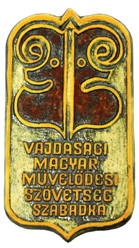 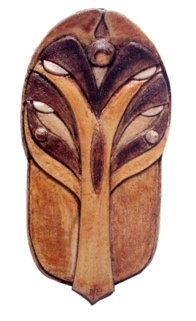 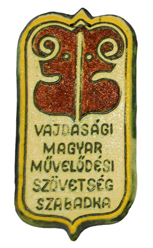 Szabadkán, 2022. október 13-áns.k. Sutus Áron elnök